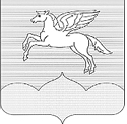 МУНИЦИПАЛЬНОЕ ОБРАЗОВАНИЕГОРОДСКОЕ ПОСЕЛЕНИЕ «ПУШКИНОГОРЬЕ»ПУШКИНОГОРСКОГО РАЙОНА ПСКОВСКОЙ ОБЛАСТИ181370, р.п. Пушкинские Горы, ул. Пушкинская, д.42,  Телефакс (8-1146) 2-30-21 ПРОТОКОЛ ПУБЛИЧНЫХ СЛУШАНИЙ №4проведенных в здании Администрации городского поселения «Пушкиногорье», по адресу: ул. Пушкинская,42Пушкиногорского района Псковской областиПрисутствовало: 7(Семь) жителей муниципального образования городского поселения «Пушкиногорье»Публичные слушания открывает и ведет Глава муниципального образования городского поселения «Пушкиногорье» –  Ю. А. Гусев.Секретарь –  заместитель главы Администрации городского поселения «Пушкиногорье» -  С.Н.АндреевПОВЕСТКА ДНЯ:1. «О бюджете муниципального образования «Пушкиногорье» на 2017 год и плановый период 2018-2019 гг».Голосовали:за –7 (Семь)	против - 0воздержалось – 0Повестка дня принимается.СЛУШАЛИ:Докладчик: Глава муниципального образования городского поселения «Пушкиногорье» Гусев Юрий Александрович. Зачитан проект Решения Собрания депутатов городского поселения «Пушкиногорье» «О бюджете муниципального образования «Пушкиногорье» на 2017 год и плановый период 2018-2019 гг» (приложение №1).Иных предложений, дополнений и изменений не поступило.РЕШИЛИ:Утвердить предложенный проект Решения Собрания депутатов городского поселения «Пушкиногорье» «О бюджете муниципального образования «Пушкиногорье» на 2017 год и плановый период 2018-2019 гг»Голосовали:за - 7 (Семь)против - 0воздержалось – 0Решение принято. Все вопросы повестки дня публичных слушаний рассмотрены, слушания объявляются закрытыми.Глава муниципального образованиягородское поселение«Пушкиногорье»                                                                               Ю. А. ГусевСекретарь                                                                                        С.Н.Андреев16.12.2016 г.                                                                                             18 ч 00 мин.